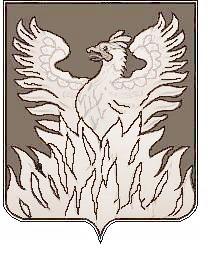 Администрациягородского поселения ВоскресенскВоскресенского муниципального районаМосковской областиПОСТАНОВЛЕНИЕот 19.07.2017  № 142Об утверждении перечня бесхозяйныхотдельных элементов игровой инфраструктуры, выявленных  на детских площадках на территории городского поселения Воскресенск	Руководствуясь Гражданским кодексом Российской Федерации, Федеральным законом от 06.10.2003 № 131-ФЗ «Об общих принципах организации местного самоуправления в Российской Федерации», с целью формирования перечня  бесхозяйных отдельных элементов игровой инфраструктуры, выявленных на детских площадках на территории  городского поселения Воскресенск постановляю:Утвердить перечень бесхозяйных отдельных элементов игровой инфраструктуры, выявленных на детских площадках на территории  городского поселения Воскресенск, согласно приложению № 1.Заместителю начальника управления по социальной политике-начальнику организационного отдела Москалевой Е.Е. обеспечить размещение (опубликование) настоящего постановления на Официальном сайте Городского поселения Воскресенск в соответствии с Уставом муниципального образования «Городское поселение Воскресенск» Воскресенского муниципального района Московской области.3. Контроль за исполнением настоящего постановления оставляю за собойПервый заместительруководителя администрациигородского поселения Воскресенск                                                                М.Г. Кривоногов